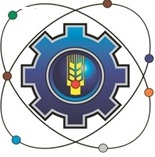 Министерство образования Московской областиГосударственное бюджетное профессиональное образовательное учреждение
Московской области «Щелковский колледж»(ГБПОУ МО «Щёлковский колледж»)РАБОЧАЯ ПРОГРАММАПроизводственной практики ПП.08ПМ.08 Разработка дизайна веб-приложенийпо специальность: 09.02.07 «Информационные системы и программирование»квалификация: «Разработчик веб и мультимедийных приложений»                                                                   2019г.      Рабочая программа производственной практики  ПМ.08 Разработка дизайна веб-приложений разработана на основе Федерального государственного образовательного стандарта по специальности среднего профессионального образования  Специальность 09.02.07 «Информационные системы и программирование», квалификация «Разработчик веб и мультимедийных приложенийОрганизация-разработчик:Государственное бюджетное профессиональное образовательное учреждение Московской области «Щелковский колледж» (ГБПОУ МО «Щелковский колледж»).Разработчик:___________________________________________________________________________И. О. Ф., должность, категория, ученая степень, звание.Рецензент ___________________________________________________________________________И. О. Ф., должность, категория,  ученая степень, звание, место работы.РАССМОТРЕНАпредметной (цикловой)комиссией___________________________________________________________________от «____»_______20____г.протокол № ____________Председатель ПЦК_____________ И.О. ФамилияПАСПОРТ РАБОЧЕЙ ПРОГРАММЫ ПРОИЗВОДСТВЕННОЙ ПРАКТИКИ ПМ. 08. РАЗРАБОТКА ДИЗАЙНА ВЕБ-ПРИЛОЖЕНИЙОбласть применения программы.Рабочая программа производственной практики ПМ. 08. Разработка дизайна веб-приложений является частью основной профессиональной образовательной программы в соответствии с ФГОС по специальности 09.02.07 Информационные системы и программированиеПрофессиональная характеристика:Согласно Общероссийскому классификатору (ОК 016-94) наименование специальностей:Разработчик веб и мультимедийных приложенийОбъекты профессиональной деятельности выпускника:информация;информационные процессы и информационные ресурсы;программное обеспечение;средства создания и эксплуатации информационных ресурсов;техническая документация.Характеристика профессиональной деятельности (ВПД):- Разработка дизайна веб-приложенийОбласть профессиональной деятельности: разработка дизайна веб-приложенийЦели освоения программы производственной практики ПП.08. Разработка дизайна веб-приложений:ознакомление с содержанием основных работ и исследований, выполняемых на предприятии или в организации по месту прохождения практики;усвоение приемов, методов и способов обработки, представления и интерпретации результатов проведенных практических исследований;приобретение практических навыков в будущей профессиональной деятельности.Задачи программы производственной практики ПП.08. Разработка дизайна веб- приложений:формирование умений выполнять весь комплекс работ по дизайну веб-приложенийвоспитание высокой культуры, трудолюбия, аккуратности при разработке дизайна веб-приложений:	развитие интереса и способностей анализировать и сравнивать производственные ситуации; быстроты мышления и принятия решений.Место производственной практики ПП.08. Разработка дизайна веб-приложений в структуре:Производственная практика ПП.08. Разработка дизайна веб-приложений базируется на освоении предметов общепрофессионального цикла: операционные системы и среды, архитектура аппаратных средств, информационные технологии, основы алгоритмизации и программирования, основы проектирования баз данных, компьютерные сети, ПМ.05 Проектирование и разработка информационных систем, МДК.08.01 Проектирование и разработка интерфейсов пользователя, МДК.08.02 Графический дизайн и мультимедиа..Изучение разделов и тем перечисленных дисциплин должно предшествовать закреплению соответствующих разделов и тем теоретического обучения на производственной практике.Формы проведения производственной практики:Производственная практика ПП.08. Разработка дизайна веб-приложений проводится на рабочих местах предприятий соответствующего профиля согласно договоров.Место и время проведения производственной практики:Производственная практика ПП.08. Разработка дизайна веб-приложений проводится на предприятиях города.ПМ.08. Разработка дизайна веб-приложенийМДК.08.01. Проектирование и разработка интерфейсов пользователя МДК.08.02. Графический дизайн и мультимедиаПП. 08. Разработка дизайна веб-приложенийРЕЗУЛЬТАТЫ ОСВОЕНИЯ РАБОЧЕЙ ПРОГРАММЫ ПРОИЗВОДСТВЕННОЙ ПРАКТИКИ ПП. 08. РАЗРАБОТКА ДИЗАЙНА ВЕБ-ПРИЛОЖЕНИЙРезультатом освоения рабочей программы производственной практики ПП.08. Разработка дизайна веб-приложений является сформированность у обучающихся необходимых для последующего освоения ими профессиональных (ПК) и общих (ОК) компетенций по избранной профессии (специальности).Обучающийся должензнать:нормы и правила выбора стилистических решений;современные методики разработки графического интерфейса;требования и нормы подготовки и использования изображений в информационно- телекоммуникационной сети «Интернет» (далее - сеть Интернет);государственные стандарты и требования к разработке дизайна веб-приложений.уметь:создавать, использовать и оптимизировать изображения для веб-приложений;выбирать наиболее подходящее для целевого рынка дизайнерское решение;создавать дизайн с применением промежуточных эскизов, требований к эргономике и технической эстетике;разрабатывать интерфейс пользователя для веб-приложений с использованием современных стандартов.иметь практический опыт в:разработке дизайна веб-приложений в соответствии со стандартами и требованиями заказчика;создании, использовании и оптимизировании изображений для веб-приложений; разработке интерфейса пользователя для веб-приложений с использованием современных стандартов.3. ТЕМАТИЧЕСКИЙ ПЛАН И СОДЕРЖАНИЕ ОБУЧЕНИЯ ПО ПРОИЗВОДСТВЕННОЙ ПРАКТИКЕ ПП. 08. РАЗРАБОТКА ДИЗАЙНА ВЕБ-ПРИЛОЖЕНИЙ3.1. Тематический план производственной практики ПП.08. Разработка дизайна веб-приложенийСодержание производственной практики ПП. 08. РАЗРАБОТКА ДИЗАЙНА ВЕБ-ПРИЛОЖЕНИЙ4. УСЛОВИЯ РЕАЛИЗАЦИИ ПРОГРАММЫ ПРОИЗВОДСТВЕННОЙ ПРАКТИКИ ПП. 08. РАЗРАБОТКА ДИЗАЙНА ВЕБ-ПРИЛОЖЕНИЙТребования к минимальному материально-техническому обеспечениюРеализация рабочей программы производственной практики ПП.08. Разработка дизайна веб- приложений предполагает наличие договоров о сетевом взаимодействии и сотрудничестве с предприятиями соответствующего профиля. Производственная практика проходит концентрированно на предприятиях города.Информационное обеспечение обученияПеречень учебных изданий и дополнительной литературыОсновные источники:Тузовский, А. Ф. Проектирование и разработка web-приложений: учебное пособие. — М.: Юрайт, 2017. – Режим доступа: www.biblio-online.ru/book/9647E367-C8C0-4E0B- B80C-EC0195497717Селезнев, В. А. Компьютерная графика: учебник и практикум для СПО. — 2-е изд., испр. и доп. — М: Юрайт, 2017. – Режим доступа: www.biblio- online.ru/book/1C3E97E5-67E9-4F6C-B168-E96C8D5237BBОбщие требования к организации образовательного процесса производственной практики ПП.08. Разработка дизайна веб-приложенийПроизводственная практика ПП.08. Разработка дизайна веб-приложений проводиться концентрированно в соответствии с рабочей программой и учебным планом на предприятиях города.Кадровое обеспечение производственной практики ПП.08. Разработка дизайна веб- приложенийТребования к квалификации педагогических кадров, осуществляющих руководство практикой: педагогические работники (преподаватели специальных дисциплин или мастера производственного обучения) должны иметь на 1-2 разряда по профессии рабочего выше, чем предусмотрено образовательным стандартом для выпускников. Опыт деятельности в организациях соответствующей профессиональной сферы является обязательным для преподавателей, отвечающих за освоение обучающимся профессионального цикла, эти преподаватели и мастера производственного обучения должны проходить стажировку в профессиональных организациях не реже 1 раза в 3 года5. КОНТРОЛЬ И ОЦЕНКА РЕЗУЛЬТАТОВ ОСВОЕНИЯ ПРОИЗВОДСТВЕННОЙ ПРАКТИКИ ПП. 08. РАЗРАБОТКА ДИЗАЙНА ВЕБ-ПРИЛОЖЕНИЙФормы и методы контроля и оценки результатов обучения должны позволять проверять у обучающихся не только сформированность профессиональных компетенций, но и развитие общих компетенций и обеспечивающих их умений.СОГЛАСОВАНОПредставители  работодателя:__________________________________________________«____»_____________20___ г.УТВЕРЖДАЮДиректор__________ Ф. В. Бубич«____»____________20___ г.ПМ.08. Разработка дизайна веб-приложенийМДК.08.01. Проектирование и разработка интерфейсов пользователяМДК.08.02. Графический дизайн и мультимедиаПП. 08. Разработка дизайна веб-приложений144 часаКодНаименование результата освоения практикиПМ.08.Разработка дизайна веб-приложенийПК 8.1Разрабатывать дизайн-концепции веб-приложений в соответствии с корпоративным стилем заказчикаПК 8.2Формировать требования к дизайну веб-приложений на основе анализа предметной области и целевой аудитории.ПК 8.3Осуществлять разработку дизайна веб-приложения с учетом современных тенденций в области веб-разработкиОК 1.Выбирать способы решения задач профессиональной деятельности, применительно кразличным контекстамОК 2.Осуществлять	поиск,	анализ	и	интерпретацию	информации,	необходимой	для выполнения задач профессиональной деятельности.ОК 3Планировать и реализовывать собственное профессиональное и личностное развитие.ОК 4Планировать и реализовывать собственное профессиональное и личностное развитие.ОК 5Планировать и реализовывать собственное профессиональное и личностное развитие.ОК 6Проявлять	гражданско-патриотическую	позицию,	демонстрировать	осознанное поведение на основе традиционных общечеловеческих ценностейОК 7Содействовать сохранению окружающей среды, ресурсосбережению, эффективно действовать в чрезвычайных ситуациях.ОК 8Использовать средства физической культуры для сохранения и укрепления здоровья в процессе профессиональной деятельности и поддержания необходимого уровня физической подготовленностиОК 9Использовать информационные технологии в профессиональной деятельности.ОК 10Пользоваться профессиональной документацией на государственном и иностранном языкеОК 11Планировать предпринимательскую деятельность в профессиональной сфереКоды профессиональ ныхкомпетенцийВиды работКоды и наименования модулей, разделов, тем производственной практикиОбъем часовПМ.08. Разработка дизайна веб-приложенийПМ.08. Разработка дизайна веб-приложенийПМ.08. Разработка дизайна веб-приложенийПП.08. Разработка дизайна веб-приложенийПП.08. Разработка дизайна веб-приложенийПП.08. Разработка дизайна веб-приложений144ПК 8.1ПК 8.2ПК 8.3ОК.01 - ОК.11разработка дизайна веб-приложений в соответствии со стандартами и требованиями заказчика;создание, использование и оптимизация изображений для веб-приложений;разработка интерфейса пользователя для веб- приложений с использованием современных стандартов.Тема 1. Выбор наиболее подходящего для целевого рынка дизайнерского решения12ПК 8.1ПК 8.2ПК 8.3ОК.01 - ОК.11разработка дизайна веб-приложений в соответствии со стандартами и требованиями заказчика;создание, использование и оптимизация изображений для веб-приложений;разработка интерфейса пользователя для веб- приложений с использованием современных стандартов.Тема 2. Создание эскизов интерфейсов веб-приложения12ПК 8.1ПК 8.2ПК 8.3ОК.01 - ОК.11разработка дизайна веб-приложений в соответствии со стандартами и требованиями заказчика;создание, использование и оптимизация изображений для веб-приложений;разработка интерфейса пользователя для веб- приложений с использованием современных стандартов.Тема 3. Проектирование дизайна веб-приложения с применением промежуточных эскизов, требований к эргономике и технической эстетике12ПК 8.1ПК 8.2ПК 8.3ОК.01 - ОК.11разработка дизайна веб-приложений в соответствии со стандартами и требованиями заказчика;создание, использование и оптимизация изображений для веб-приложений;разработка интерфейса пользователя для веб- приложений с использованием современных стандартов.Тема 4. Выбор цветовых решений веб-приложения согласно цветовой гармонии с использованием цветового круга12ПК 8.1ПК 8.2ПК 8.3ОК.01 - ОК.11разработка дизайна веб-приложений в соответствии со стандартами и требованиями заказчика;создание, использование и оптимизация изображений для веб-приложений;разработка интерфейса пользователя для веб- приложений с использованием современных стандартов.Тема 5. Верстка интерфейса пользователя веб-приложения12ПК 8.1ПК 8.2ПК 8.3ОК.01 - ОК.11разработка дизайна веб-приложений в соответствии со стандартами и требованиями заказчика;создание, использование и оптимизация изображений для веб-приложений;разработка интерфейса пользователя для веб- приложений с использованием современных стандартов.Тема 6. Компоновка страниц веб-приложения12ПК 8.1ПК 8.2ПК 8.3ОК.01 - ОК.11разработка дизайна веб-приложений в соответствии со стандартами и требованиями заказчика;создание, использование и оптимизация изображений для веб-приложений;разработка интерфейса пользователя для веб- приложений с использованием современных стандартов.Тема 7. Формы и элементы пользовательского интерфейса веб- приложения12ПК 8.1ПК 8.2ПК 8.3ОК.01 - ОК.11разработка дизайна веб-приложений в соответствии со стандартами и требованиями заказчика;создание, использование и оптимизация изображений для веб-приложений;разработка интерфейса пользователя для веб- приложений с использованием современных стандартов.Тема 8. Создание динамических элементов веб-приложения12ПК 8.1ПК 8.2ПК 8.3ОК.01 - ОК.11разработка дизайна веб-приложений в соответствии со стандартами и требованиями заказчика;создание, использование и оптимизация изображений для веб-приложений;разработка интерфейса пользователя для веб- приложений с использованием современных стандартов.Тема 9. Создание растровых изображений веб-приложения12ПК 8.1ПК 8.2ПК 8.3ОК.01 - ОК.11разработка дизайна веб-приложений в соответствии со стандартами и требованиями заказчика;создание, использование и оптимизация изображений для веб-приложений;разработка интерфейса пользователя для веб- приложений с использованием современных стандартов.Тема 10. Оптимизация растровых изображений веб-приложения12ПК 8.1ПК 8.2ПК 8.3ОК.01 - ОК.11разработка дизайна веб-приложений в соответствии со стандартами и требованиями заказчика;создание, использование и оптимизация изображений для веб-приложений;разработка интерфейса пользователя для веб- приложений с использованием современных стандартов.Тема 11. Создание векторных графических изображений веб- приложения12ПК 8.1ПК 8.2ПК 8.3ОК.01 - ОК.11разработка дизайна веб-приложений в соответствии со стандартами и требованиями заказчика;создание, использование и оптимизация изображений для веб-приложений;разработка интерфейса пользователя для веб- приложений с использованием современных стандартов.Тема 12. Формирование отчетной документации по результатам работ.Дифференцированный зачёт12Код и наименование профессиональных модуля (ПМ) и тем производственной практикиСодержание учебных занятийОбъём часовУровень усвоенияПМ.08. Разработка дизайна веб-приложенийПМ.08. Разработка дизайна веб-приложенийПП.08. Разработка дизайна веб-приложенийПП.08. Разработка дизайна веб-приложений144Тема 1. Выбор наиболее подходящего для целевого рынка дизайнерского решенияСодержание:Позиционирование дизайна веб-приложения в соответствии с целевым рынком123-4Тема 2. Создание эскизов интерфейсов веб-приложенияСодержание:Каркасное	проектирование	интерфейса	веб-приложения	с	помощью	веб-сервисов прототипирования интерфейсов www.draw.io123-4Тема 3. Проектирование дизайна веб- приложения с применением промежуточных эскизов, требований к эргономике и технической эстетикеСодержание:Концептуальный проект веб-приложения. Юзабилити веб-приложения. Проектирование мобильной версии123-4Тема 4. Выбор цветовых решений веб- приложения согласно цветовойгармонии с использованием цветового кругаСодержание:Анализ цветового решения в зависимости от аудитории. Выбор цветовых решений с помощью сервиса https://colorscheme.ru/123-4Тема 5. Верстка интерфейса пользователя веб-приложенияСодержание:Верстка интерфейса веб-приложения с помощью языка разметки HTML и каскадных таблиц стилей CSS123-4Тема 6. Компоновка страниц веб- приложенияСодержание:Компоновка и дизайн веб- приложения согласно техническому заданию на разработку123-4Тема 7. Формы и элементы пользовательского интерфейса веб- приложенияСодержание:Разработка	форм	взаимодействия	пользователя	с	веб-приложением.	Размещение основных элементов согласно технического задания.123-4Тема 8. Создание динамическихэлементов веб-приложенияСодержание:Разработка динамического меню. Создание элементов средствами DOM123-4Тема 9. Создание растровых изображений веб-приложенияСодержание:Создание растровых изображений веб-приложения с использованием графических редакторов для создания коллажа123-4Код и наименование профессиональных модуля (ПМ) и тем производственной практикиСодержание учебных занятийОбъём часовУровень усвоенияТема 10. Оптимизация растровых изображений веб-приложенияСодержание:Оптимизации	изображений	для	Web.	Создание	изображений	в	форматах, поддерживающих прозрачность фона123-4Тема 11. Создание векторных графических изображений веб- приложенияСодержание:Создание векторных графических изображений веб-приложения. Создание значка веб- приложения (фавикон)123-4Тема 12. Формирование отчетной документации по результатам работ. Дифференцированный зачётСодержание:Сформировать отчетную документации по результатам работ. Выполнение отчета по производственной практике. Заполнение дневника производственной практики.Дифференцированный зачёт123-4ВСЕГОВСЕГО144Результаты(освоенные профессиональные компетенции)Формы и методы контроля и оценкиПК 8.1 Разрабатывать дизайн-концепции веб-приложений в соответствии с корпоративным стилем заказчикаДифференцированный зачет по производственной практике, производственная характеристика,дневник производственной практикиаттестационный лист отчет студентаПК 8.2 Формировать требования к дизайну веб- приложений на основе анализа предметной области и целевой аудитории.Дифференцированный зачет по производственной практике, производственная характеристика,дневник производственной практикиаттестационный лист отчет студентаПК 8.3 Осуществлять разработку дизайна веб-приложения с учетом современных тенденций в области веб- разработкиДифференцированный зачет по производственной практике, производственная характеристика,дневник производственной практикиаттестационный лист отчет студента